Zaalvoetbal Liga Kampenhout hecht het grootste belang aan de bescherming van de privacy en de verwerking van de persoonlijkegegevens in overeenstemming met de Europese wetgeving inzake de bescherming van de persoonlijke levenssfeer (GDPR) .Wat doet de Liga met je gegevens ?Je naam , voornaam , adres en geboortedatum worden doorgegeven aan de verzekeraar Gezinsbond Vlaanderen om u te verzekerenvoor het hele jaar . Je naam en voornaam worden op het wedstrijdblad gezet .O   Ik ga hiermee akkoord .Naam en handtekening van :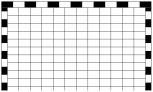 ZaalvoetbalcompetitieLIGA KAMPENHOUTVZWZaalvoetbalcompetitie Liga KampenhoutINSCHRIJVINGSFORMULIER SPELERSEIZOEN 2023-2024SPELERSNUMMER(openlaten voor de organisatie)DATUM AANSLUITING(openlaten voor de organisatie)PLOEGNAAMSTAMNUMMER(nieuwe club : openlaten)NAAM (in blokletters)VOORNAAM  (in blokletters)STRAAT (in blokletters)HUISNUMMER en BUSPOSTCODE en GEMEENTEGEBOORTEDATUMNATIONALITEIT___________________Geslacht :  M  / V  (schrappen wat niet past)FUNCTIESPELER  /   NIET-SPELER      (schrappen wat niet past)SPELER  /   NIET-SPELER      (schrappen wat niet past)Lid :Voogd (bij -18 jarigen)PloegverantwoordelijkeNaam:Handtekening: